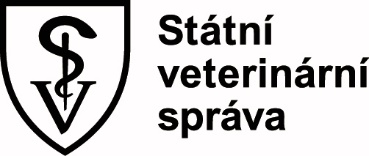 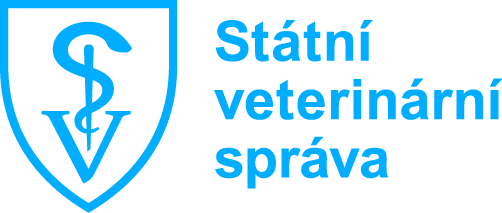 ŽÁDOST č.*)      o proplacení ulovené / nalezené**) liškyPočet:      	Střelena / nalezena**) dne:      	Pohlaví:  ♀ /   ♂Katastrální území (KÚ) lovu / nálezu**):      	Kód KÚ:      GPS místa lovu / nálezu**):      Uživatel honitby:      Reg. číslo honitby:      Zástřelné / nálezné vyplatitJméno lovce / nálezce**):      Datum narození:      	Telefon:      Obec bydliště:      	PSČ:      Ulice a číslo:      Číslo účtu:                 -                             /                 (kód banky)Důvod vyšetření1. Expozice člověka	 Kontakt	 PoraněníJména a adresy poraněných osob:      2. Expozice domácích zvířat	 Kontakt	 Poranění3. Depistáž	 Kontrola orální vakcinace	 OstatníAnamnéza (chování zvířete, epizootologické údaje, apod.):Datum převzetí:      	podpis lovce / nálezce **)	razítko a podpis veterinárního lékaře 
vyplatí:                 KčPříkazce operace (podpis)*):      Správce rozpočtu*):      